هو الله- ای غلامان و کنیزان جمال ابهی آنچه نگاشته...عبدالبهآء عباساصلی فارسی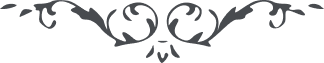 لوح رقم (176) – من آثار حضرت عبدالبهاء – مکاتیب عبد البهاء، جلد 8، صفحه 128هو اللهای غلامان و کنیزان جمال ابهی آنچه نگاشته بودید ملاحظه گردید و بر مضمون اطلاع حاصل شد شکر کنید خدا را که بظل شجره رحمانیت در آمدید و در جنت احدیت داخل شدید از عین تسنیم نوشیدید و از مآء معین نصیب موفور یافتید تشبث بذیل کبریا نمودید و بانوار هدی مهتدی شدید این از فضل بی‌پایان حضرت یزدانست که چنین موهبتی ارزان فرمود و چنین نعمتی رایگان کرد پس شما نیز در مقابل چنین فضل جلیلی در سبیل محبت الله رهرو و رهبر گردید تا نفستان بوی مشک و عنبر دهد و کلماتتان در و گهر گردد و رویتان ماه منور شود و خویتان گل معطر گردد اگر چنانکه باید و شاید بنفحات الهی منجذب شوید البته هر دمی موهبتی جدید یابید و در هر نفسی نفس مشکبار استشمام کنید و علیکم التحیة و الثنآء (ع ع)